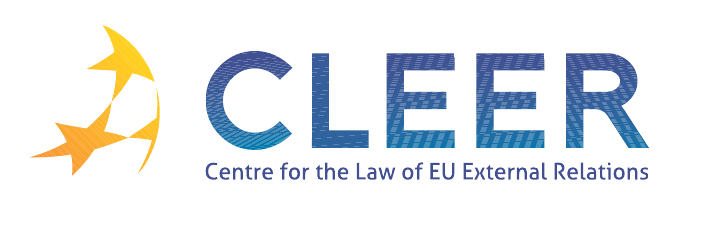 News Service weeks 18-19/2012(30 April – 13 May 2012)EU ENLARGEMENTEUROPEAN NEIGHBOURHOOD POLICYTRADE AND INVESTMENTCFSPCSDPDEVELOPMENT AND COOPERATIONEXTERNAL DIMENSION OF AFSJFUNDING FOR EU EXTERNAL ACTIONEU – UNEU – ASIAEVENTSEdited by Linda Krӕmer & Dr. Tamara Takács30 AprilPolicy dialogue on regional cooperation in the Balkans 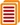 3 MayRegional Report on Western Balkans 11 MayRegional Report on the Near East 11 MayCommission Communication concerning the Council’s position on providing further macro-financial assistance to Georgia European Parliament StudyImpact of targeted sanctions on Belarus by Julia Korosteleva, School of Slavonic and East European Studies, University College London 4 MayEU and USA agree to recognise each other’s ‘trusted traders’  Customs and security information 7 MayEuropean Investment Bank signs framework agreement with Nepal 10 MayCommissioner De Gucht modernising trade defence instruments 10 MayVice president of the Commission, Antonio Tajani, and European CEOs from main industrial sectors to foster industrial cooperation with the US European Parliament StudyThe political and social developments in Russia in 2012 as a consequence of its new role on the global stage by Philip Hanson, Chatham House and Fraser Cameron, EU-Russia Centre 3 MayCFSP budget update 10 MayEuropean Defence Agency working with US on export controls 10 MayReport for the second CNS (Convention on Nuclear Safety) in August 2012 11 MayEU concept for reception, stanging, onward movement and integration (RSOI) for EU-led military operations 11 May EU concept for strategic movement and transportation for EU-led military operations 30 AprilMore humanitarian funding for victims of Pakistan’s floods and conflicts 30 AprilCouncil Decision on the signing of the Framework Agreement on Comprehensive Partnership and Cooperation between the EU and Vietnam 30 AprilCouncil Decision on the signing of the Framework Agreement on Comprehensive Partnership and Cooperation between the EU and Mongolia 2 MayCommissioner Piebalgs announces new food security support to Kenya 3 MayCouncil imposes sanctions on coup leaders in Guinea-Bissau  Council Regulation (EU) No 377/2012 concerning restrictive measures 11 MayEU signs historic partnership and cooperation agreement with Iraq  1 MayCommission Implementing Decision 2012/233/EU determining the date from which the Visa Information System is to start operations in a second region  10 MayEU action on migratory pressures – A strategic response 10 MayTemporary reintroduction of Polish border controls Multiannual Financial FrameworkExternal action 2014-2020 – total proposed budget: €70bn Public Consultation ReportWhat funding for EU external action after 2013? 10 MayEU medium-term priorities at the UN (2012-2014) 7 MayAnnual Reports 2011 on Macao  and on Hong Kong 11 MayRegional Report on South West Asia 14-16 May‘Comparing and contrasting “Europeanization”: concepts and experiences’, Conference organised by the Institute of International Economic Relations (IIER/IDOS), Athens, Greece 17-18 May‘International Conference on European Debt Crisis’, Annual conference organised by the Centre for European Studies (CES) of Kirklareli University, Kirklareli, Turkey 17-19 May‘Re-Inventing Eastern Europe’, Conference organised by Euroacademia, Vienna, Austria 25 May‘Human rights and the EU crisis management operations: a duty to respect and to protect?’ Workshop organised by T.M.C. Asser Instituut, CLEER and NLDA, The Hague, NL 29 May‘ACELG Roundtable Discussion on ACTA Agreement’, Discussion organised by Dr. Elaine Fahey and Dr. Christina Eckes, , NL 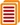 30 May - 2 June‘XXV Congress of the International Federation for European Law (FIDE)’, Congress organised by Estonian Association for European Law of the Estonian Lawyers Association, Tallinn, Estonia 7 June‘The EU and the BRICs in the Wake of the Eurozone Crisis’, Conference organised by the Aston Centre for Europe, Birmingham, UK 8-9 June‘A Europe of Rights: the EU and the ECHR’, Workshop organised by Surrey School of Law and the Surrey European Law Unit (SELU), Guildford, UK 19 June‘Legal Approximation and Application of EU law in the Eastern Neighbourhood of the European Union: Towards a Common Regulatory Space?’, Conference organised by Ghent University, Ghent, BE 